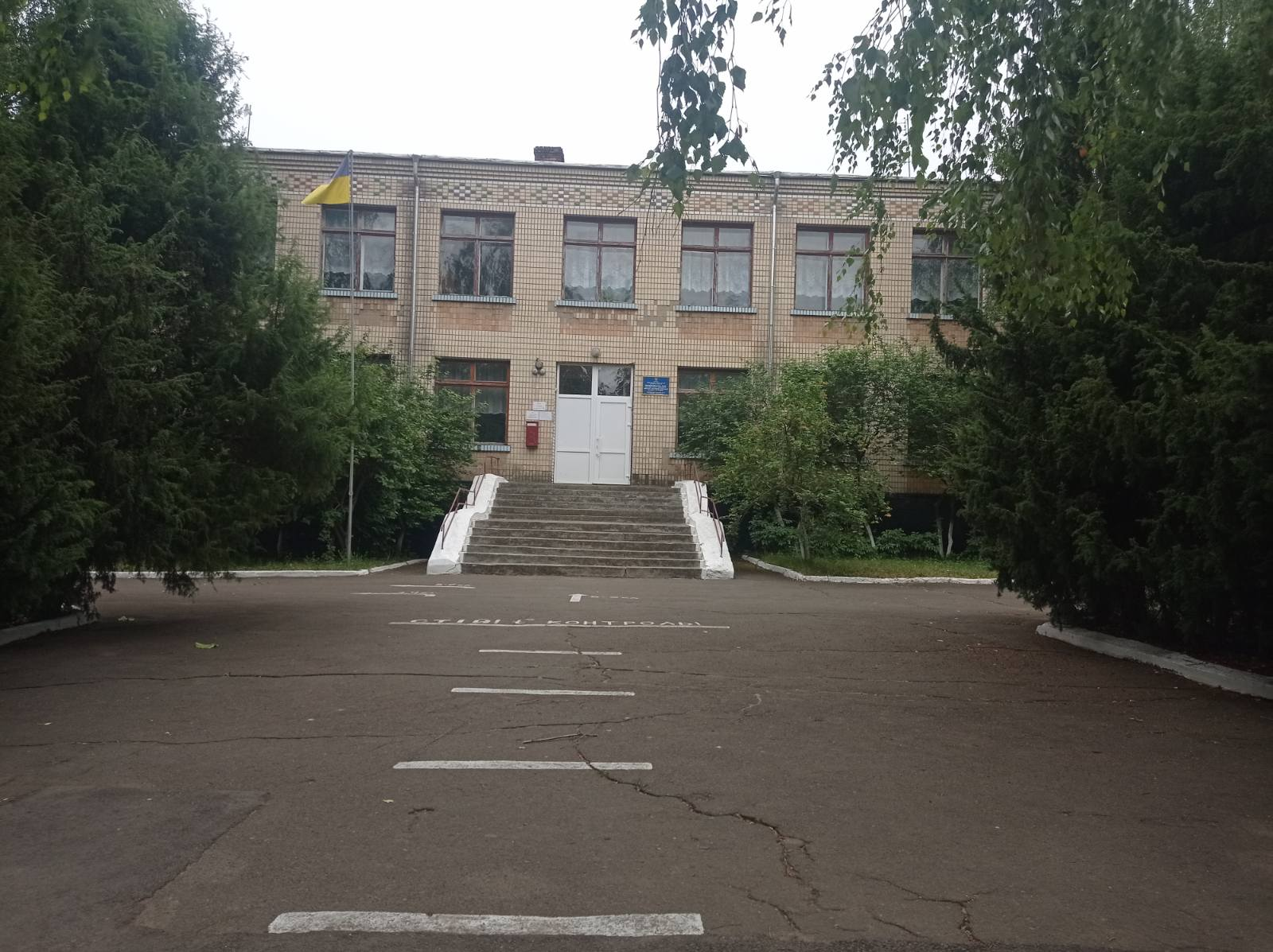 Відповідно до наказу Міністерства освіти і науки України «Про затвердження Примірного положення про порядок звітування керівників дошкільних, загальноосвітніх та професійно-технічних навчальних закладів перед педагогічним колективом та громадськістю» від 23.03.2005 р. № 178, на виконання Національної доктрини розвитку освіти (п. 3), наказу Міністерства освіти і науки України від 28.01.2005 р. № 55 «Про запровадження звітування керівників дошкільних, загальноосвітніх навчальних закладів»,  я, як завідувач філії, звітую з метою утвердження відкритої і демократичної державно-громадської системи управління освіти, поєднання державного і громадського контролю за прозорістю прийняття й виконання управлінських рішень, запровадження колегіальної етики управлінської діяльності, що базується на принципах взаємоповаги та позитивної мотивації.У своєму звіті я намагатимуся охопити основні напрямки своєї діяльності, звернути увагу на створення в філії належних умов для забезпечення рівного доступу для здобуття якісної освіти, так як ми працюємо в Новій українській школі, головна мета якої – створити таку школу, яка даватиме учням не тільки знання, а й уміння застосовувати їх у житті, у якій буде приємно навчатися учням із різним рівнем пізнавальних можливостей, де прислухаються до їхньої думки, вчать критично мислити, не боятися висловлювати власну думку та бути відповідальними громадянами.Дух  школи, її кращі  традиції  і здобутки  визначають    педагогічний    колектив  і здобувачі освіти.  Провідною    фігурою  у  реалізації  завдань, безперечно,   виступає  вчитель, який   зобов’язаний  втілювати   в  життя  всі  ідеї, забезпечувати  єдність  виховання  і  навчання  -  основного  принципу  школи.  Відразу  ж  хочу   відзначити, що  робота завідувача філії   і  колективу   нероздільні, тому, доповідаючи  про  свою   роботу,  я весь  час   буду    опиратись    на  роботу  колективу.  Відповідно до річного плану роботи закладу у 2021-2022 н.р. педагогічний колектив працював згідно до вимог статей Конституції України, Законів України "Про освіту", "Про повну загальну середню освіту", Указів Президента України "Про заходи щодо забезпечення пріоритетного розвитку освіти в Україні", "Про Національну доктрину розвитку освіти", спрямованих на подальший розвиток освіти, створення умов для забезпечення рівного доступу до якісної освіти. Завдяки злагодженій роботі педагогічного колективу ми впоралися з викликами періоду карантинних заходів: здійснювалося оперативне керівництво закладом, продовжувалася освітня діяльність, забезпечувалося ефективне використання і збереження майна. 
            У 2021-2022 навчальному році педагогічний колектив школи продовжив роботу над методичною темою «Модернізація змісту і форм освітнього процесу в інноваційному просторі освітнього округу». На сьогодні  визначені  пріоритетні напрями і завдання  відповідно до вимог сучасності :створення  оптимальних умов для всебічного розвитку особистості учня, його талантів, творчих та фізичних здібностей; підвищення освітнього рівня учнів, формування цінностей і необхідних для успішної самореалізації компетентностей;забезпечення  активного  втілення в освітній  процес новітніх освітніх технологій навчання, передового педагогічного досвіду, інформаційно-цифрових технологій;забезпечення  умов для повноцінного фізичного, духовного здоров’я дітей, розвитку особистості дитини відповідно до національних та загальнолюдських цінностей:виховання відповідальних громадян, які здатні до свідомого суспільного вибору та спрямування своєї діяльності на користь іншим людям і суспільству;удосконалення системи національного виховання та учнівського самоврядування як необхідної форми громадянського виховання. продовження роботи із соціального захисту учнів, які потрапили в складні життєві обставини, учнів з особливими освітніми потребами, дітей-переселенців, малозабезпечених сімей.У 2021-2022 навчальному році управління закладом було спрямовано на здійснення державної політики у галузі  освіти, створення належних умов для навчання та виховання учнів, удосконалення змісту освітнього процесу, впровадження новітніх освітніх технологій навчання, всебічний розвиток учнів.	У навчальному закладі наявні усі нормативно-правові документи, що регламентують діяльність загальноосвітнього навчального закладу. Наявна мережа «Інтернет» дає можливість користуватися матеріалами сайтів Міністерства освіти і науки України,  Департаменту освіти і науки Вінницької ОДА, КЗВО «ВАБО», оперативно й мобільно користуватися достовірною інформацією вчителям і адміністрації школи, вчасно знайомитися з новими документами, їх проєктами, брати участь у дистанційних курсах, вебінарах. Діє сайт  Берізкобершадської філії, на якому оперативно розміщуються нормативні документи, усі шкільні новини, необхідна  інформація, плани, звіти, досягнення тощо. З ініціативи відділу освіти, культури і спорту Джулинської сільської ради  вже третій рік ведеться електронний журнал і щоденники на базі платформи "Нові знання". Це сприяло налагодженню зворотнього зв'язку з учнями, встановленню конструктивного діалогу з батьками. Перевагою електронного класного журналу є постійний доступ до нього через інтернет. Здійснюється автоматизація процесу отримання інформації, необхідної для організації ефективного моніторингу поточної успішності учнів, існує прямий зв'язок між учителями, учнями та батьками школярів; є можливість супроводжувати домашні завдання додатковими електронними матеріалами. Перевагою використання даного журналу для батьків є те, що вони можуть у зручний час дізнатися про успішність дитини, оперативно ознайомитися з рекомендаціями учителів.                        Контроль - це важлива, складна та об'єктивно необхідна функція управління. Ефективність здійснення контролю зумовлює якість реальних і подальше прогнозування бажаних показників розвитку закладу освіти, його навчально-виховного процесу та діяльності всього шкільного колективу. Контроль дозволяє тримати в полі зору управління найважливіші питання філії, своєчасно реагувати на відхилення від норми та на негативні явища, знаходити невикористані резерви, підтримувати оптимально трудову атмосферу в колективі. Адміністрацією використовується багато різних форм контролю за станом навчально-виховного процесу і, в першу чергу, таких традиційних як вивчення викладання стану предметів та виконання навчальних планів та програм, перевірка класних журналів, учнівських щоденників, зошитів. Аналіз результатів внутрішньошкільного контролю знаходить відображення у відповідних наказах по навчальному закладу.   Враховуючи сучасні вимоги, стиль керівництва близький до демократичного, так як більшість рішень приймаються на основі врахування думки колективу. Прагну створити такий мікроклімат, коли успіхи кожного сприймаються позитивно, ініціатива й самостійність підтримується. Як завідувач філії у роботі з працівниками дотримуюся партнерського стилю керівництва. Проблеми обговорюються й виробляються різні варіанти рішення, з них обирається найбільш оптимальний, затверджується і в подальшому реалізується. Основними формами спілкування є наради при завідувачу філії, індивідуальні бесіди, інформування. Контроль здійснюється не заради пошуку винних, а заради позитивного кінцевого результату. Переважають такі методи керівництва як порада, особистий приклад, похвала.  У зв'язку з цим я надаю колегам більше самостійності, відповідно їхній кваліфікації і характеру роботи, створюю необхідні умови для самореалізації.             Адміністрацією постійно проводились консультації та спільно розглядалися питання з такими структурними підрозділами закладу:  Рада лідерів учнівського самоврядування, батьківський комітет, профспілковий комітет.На початок 2021-2022н.р. і до завершення  навчального року у філії навчалося 53  учнів. Усі діти шкільного віку охоплені навчанням, здійснюється контроль за проведенням обліку дітей шкільного віку: території обслуговування закріпленні за вчителями, збираються довідки-підтвердження про навчання, перевіряються списки дітей шкільного віку, складаються відповідні звіти за встановленою формою. У 2021-2022 навчальному році освітній процес забезпечували 14 педагогів, 6 працівників з числа обслуговуючого персоналу. Філія забезпечена штатними працівниками на 100%. Базову середню освіту здобули і отримали свідоцтва про освіту  5 випускників. Оскільки в закладі впроваджено інклюзивну форму навчання, у цьому навчальному році працював один асистент  вчителя.  Роботу інклюзивного класу організовано за нормативно-правовими документами, які є чинними у даній освітній галузі. Асистентом вчителя Усатюк М.В. здійснювався соціально-педагогічний супровід Сабітової Анастасії, учениці 7-го класу  з особливими освітніми потребами. Зусилля асистента були направлені на адаптацію навчальних матеріалів до різних видів освітньої діяльності на уроках із урахуванням індивідуальних особливостей учениці. Створено ресурсну кімнату, яка умовно поділена на дві зони: навчальну та  ігрову. За ініціативи відділу освіти, культури і спорту Джулинської сільської ради матеріальна база кімнати відповідно до потреб вихованців систематично поповнюється.Розподіл навчального навантаження між учителями здійснено відповідно до фаху та кваліфікації за погодженням з профспілковим комітетом філії. Упродовж 2021-2022 н.р. педагогічні працівники брали участь  у міжшкільних методичних об’єднаннях опорної школи:учителів фізико-математичного циклу та учителів інформатики;учителів суспільно-гуманітарного циклу;учителів природничого циклу;учителів початкових класів;учителів мистецько-спортивного циклу;з питань виховної роботи.     	Робота методичних об’єднань була спрямована на удосконалення методичної підготовки, фахової майстерності вчителів, методики проведення уроку, виховної системи школи.  Згідно планів роботи МО проводилися організаційні засідання у Джулинській школі, педагоги ділилися досвідом роботи, знайомилися з методикою застосування прогресивних форм і методів роботи, інноваційними підходами до організації освітнього процесу, виховання дитини як національно свідомого, життєво і соціально компетентного громадянина країни.Велику стимулюючу роль у професійному зростанні педкадрів відіграє атестація, яка сприяє моральному та матеріальному заохоченню педагогічних працівників, узагальненню та впровадженню досвіду кращих учителів у практику навчання та виховання учнів.Атестація вчителів розглядається адміністрацією навчального закладу як вагомий елемент внутрішкільного контролю і крок до якісної освіти та здійснюється відповідно до нормативних документів. За перспективним графіком проходження атестації у 2021-2022  навчальному році атестувалися 5 учителів. Усі педпрацівники, які атестувалися,  ознайомлені з нормативними документами щодо атестації, питаннями професійної діяльності, які будуть вивчатися членами атестаційної комісії. У закладі освіти було поновлено стенд з питань атестації.Планування й організація роботи з атестації базувалися на основних принципах, головними з яких є особистісно орієнтований підхід до вчителя, який атестується, гуманність і демократичність взаємин шкільної адміністрації й педагогів, що забезпечує відкритість і колегіальність при проведенні атестації.У період атестації вчителями на високому науково-методичному рівні були проведені відкриті уроки та виховні заходи. Результати атестації такі:  присвоєно кваліфікаційну категорію «спеціаліст вищої категорії» Луговацькій Світлані Іванівні, учительці початкових класів;присвоєно кваліфікаційну категорію «спеціаліст вищої категорії» Трачук Людмилі Олександрівні, вчительці початкових класів;підтверджено кваліфікаційну категорію «спеціаліст першої категорії» Рибак Наталії Миколаївні, учительці англійської мови;присвоєно кваліфікаційну категорію «спеціаліст другої категорії» Степовій Ірині Вікторівні, вчительці початкових класів;присвоєно кваліфікаційну категорію «дванадцятий розряд» Усатюк Мирославі Вікторівні, асистенту педагога.Педагогічними працівниками опрацьовано велику кількість науково-методичної літератури з метою ознайомлення з сучасними підходами до роботи в Новій українській школі. За звітний період забезпечено виконання плану курсової підготовки на 100% від запланованої кількості. Ефективність проходження курсової підготовки полягала у забезпеченні взаємодії всіх систем безперервного підвищення кваліфікації, розкриття  вчителями  шляхів використання теоретичних знань у їхній практичній діяльності, а також  самостійної роботи над підвищенням професійної кваліфікації. З метою саморозвитку та самоосвіти та введенням дистанційної форми навчання педагоги школи брали участь в онлайн-вебінарах та конференціях освітніх порталів, за що отримали свідоцтва та  успішно оволоділи знаннями щодо використання інформаційно-комунікаційних технологій  під час освітнього процесу.Організація методичної роботи та її результативність в освітньому закладі відповідає законодавству, інструктивно-нормативним документам про роботу загальноосвітніх навчальних закладів. Її зміст спрямований на підвищення рівня теоретичної підготовки кожного вчителя, активізацію творчого потенціалу педагогічного колективу, засвоєння й упровадження в шкільну практику прогресивних технологій навчання та виховання, перспективного педагогічного досвіду, підвищення результативності педагогічної праці шляхом проведення наступних заходів:засідання педагогічних рад (на базі опорного навчального закладу);організація та проведення предметних тижнів;проходження курсів підвищення кваліфікації педагогів;організація самоосвітньої діяльності, атестація педагогів;вивчення, узагальнення та поширення передового педагогічного досвіду.Кожна із проведених тематичних педрад вирішувала завдання підвищення науково-теоретичного рівня знань педагогів та удосконалення їх педагогічної майстерності,  сприяла розвитку творчої думки педагогічного колективу, пошуку шляхів найбільш раціонального й ефективного вирішення актуальних питань освітнього характеру. Проводилися методичні оперативки, різнопланові тренінги, квести, майстер-класи, творчі майстерні тощо з метою ознайомлення з нормативними документами, державними стандартами викладання окремих предметів, новинками методичної літератури, передовим педагогічним досвідом; поширення прогресивного досвіду педагогів школи, використання сучасних освітніх технологій.Шкільна документація з методичної роботи ведеться своєчасно, українською мовою, відповідно до нормативних вимог.  Розвиток високотехнологічного інформаційного суспільства стимулює розвиток різноманітних форм позакласної та навчальної роботи зі школярами. З метою реалізації Державної програми роботи з обдарованою учнівською молоддю адміністрацією та педагогічним колективом школи у 2021-2022 навчальному році були здійснені такі заходи:проведений шкільний етап Всеукраїнських учнівських олімпіад з навчальних предметів;організовані та проведені шкільні конкурси та виставки творчих робіт учнів, спрямовані на виявлення та самореалізацію обдарованих дітей;організована робота гуртків та факультативів за бажанням учнів.У 2021-2022 навчальному році учні школи брали участь у творчих змаганнях та конкурсах.           На нараді при завідувачу філії заслуховувалося питання про поліпшення роботи з обдарованими дітьми.Уся робота філії була спрямована на впровадження та реалізацію Законів України «Про загальну середню освіту», «Про освіту», Національну доктрину розвитку освіти в Україні. Наприкінці ІІ семестру проаналізовано досягнення про засвоєння програмового матеріалу з предметів інваріантної складової.   Усі учні 1-8-х  класів переведені на наступний рік навчання (протокол засідання педагогічної ради від 31.05.2021 № 10).  Учні 4-ого, 9-ого класів   звільненні від проходження ДПА (накази від 28.04.2021 № 99-од «Про звільнення від проходження ДПА учнями 11-ого класу», від 23.03.2021 № 80-од «Про звільнення від проходження ДПА учнями, які завершують здобуття початкової та базової загальної освіти») .   Усім батькам учнів 1-4-их класів видано свідоцтва досягнень з характеристикою особистих досягнень учнів, копії розміщено у особових справах та результати занесено до класного журналу. У 2021-2022 навчальному році 9 клас закінчили 5 учнів.Підсумки навчальних досягнень учнів 5-9 класівз навчальних предметів за 2021-2022 навчальний рікУ поточному навчальному році усі випускні класи, а це – 4, 9 – звільнені від складання ДПА.Педагогічний колектив  забезпечив виконання навчальних програм, зокрема, шляхом організації освітнього процесу із використанням технологій дистанційного навчання. Учителі активно мобілізувалися, розвиваючи свої ІТ-компетентності, застосовуючи у своїй роботі соціальні мережі (Facebook, YouTube, Messenger, Viber, E-mail), онлайн-платформи («Нові знання», «На урок», «Всеосвіта»), а також Google-додатки, працювали з учнями в телефонному режимі. Проводився моніторинг якості навчального процесу. Здійснювався контроль за ходом дистанційного навчання, станом ведення електронних журналів і щоденників. Про способи оцінювання та канал зв'язку заздалегідь повідомляли учнів та їх батьків.	Для забезпечення доступу всіма учнями до навчальних матеріалів та завдань використовувалися різні засоби обміну інформацією. При  проведенні оцінювання передбачалася додаткова можливість його проходження для учнів, які не мають технічних засобів навчання або постійного підключення до мережі «Інтернет», а також для тих, у кого відбувся технічний збій під час проходження оцінювання.       Підсумкові оцінки за І та  ІІ семестр виставлені з урахуванням результатів поточного, тематичного оцінювання, оцінювання різних видів освітньої діяльності, отриманих учнями під час дистанційного навчання та до його початку. Результати оцінювання навчальних досягнень учнів 3-9 класів фіксувалися в електронному щоденнику, надсилалися в індивідуальному порядку шляхом використання одного із засобів зв'язку. Такі підходи до організації освітнього процесу дали можливість нам успішно закінчити навчальний рік. Виховна робота в Берізкобершадській філії Джулинського опорного ЗЗСО   І-ІІІ рівнів протягом  2021-2022 н.р. була спрямована на виконання завдань, поставлених законом України «Про освіту», «Про охорону дитинства», Концепцією національно-патріотичного виховання дітей та молоді, загальнодержавними та обласними програмами з питань формування здорового способу життя, профілактики ВІЛ – інфікування, загальнодержавними та обласними програмами з питань попередження  насильства над неповнолітніми, профілактики дитячої бездоглядності та злочинності, правової та психологічної підтримки дітей, які потрапили в складні соціальні умови тощо.      Педагогічний колектив працював над реалізацією виховної теми «Модернізація змісту й форм організації освітнього процесу в інноваційному просторі освітнього округу».    Виховна робота   2021-2022 навчального року була направлена на створення сприятливих умов для всебічного розвитку дітей на кожному з вікових етапів, їх адаптації в соціумі, формування демократичного світогляду, ціннісних орієнтирів, засвоєння морально - етичних норм, сприйняття власної індивідуальності, впевненості в собі, на усвідомленому виборі здорового способу життя, на осмислення самовизначення у виборі професії, на пропаганду духовних надбань українського народу, на виховання любові до рідної землі,  мови, на формування правової культури, негативного ставлення до протиправних діянь, розвиток учнівського самоврядування, співпрацю з батьками, з закладами охорони здоров’я та громадськими організаціями.Система виховної роботи філії передбачає:Щотижневе планування позаурочної виховної роботи .Організацію методичної роботи з актуальних проблем виховання учнівської молоді.Організацію учнівського самоврядування. Розвиток здібностей учнів у гуртковій роботі.Залучення обдарованої молоді до участі в олімпіадах, конкурсах, змаганнях.Співпрацю з позашкільними закладами, громадськими, правоохоронними органами в проведенні позаурочної виховної роботи.Систему сімейного виховання.Контроль за організацією позаурочної виховної роботи та керівництво нею.На початок навчального року та ІІ семестру класні керівники 1-9 класів обстежили житлово-побутові умови учнів, оновили соціальні паспорти класів. При обстеженні житлово-побутових умов з’ясовано, що учні забезпечені житлом, батьки добросовісно виконують свої обов’язки. Усі діти з малозабезпечених сімей та  із сімей, які потрапили в складні життєві обставини, забезпечені безкоштовним гарячим харчуванням. З батьками цих дітей  підтримується постійний зв'язок класних керівників, практичного психолога, адміністрації школи. Діти з особливими потребами є активними учасниками  конкурсів, позакласних заходів.На нарадах при завідувачу філії вивчалися та розглядалися такі питання виховної роботи: «Про організацію виховної роботи в  2021-2022 н.р.», «Про організацію харчування дітей пільгового контингенту», «Протидія булінгу в учнівському колективі», «Організація та проведення весняних канікул», «Про стан відвідування учнями школи», «Про підсумки роботи з обдарованими та здібними учнями в 2021-2022 навчальному році», «Про роботу  щодо здійснення  контролю за відвідуванням навчальних занять  учнями», «Організація та проведення літніх канікул», «Про роботу із запобігання дитячого травматизму під час канікул».Класні колективи  працювали над  реалізацією довготривалих творчих проєктів: «Ми за здоровий спосіб життя» (1-2 клас-комплект, класний керівник Луговацька С.І.), творчий проєкт  «Краса мого імені» (3 клас, класний керівник Трачук Л.О.), інформаційно-пошуковий проєкт «Таємниці мого здоров’я» (4 клас, класний керівник Степова І.В.), творчий проєкт «Людина починається з добра»» (5 клас, класний керівник Парполіта Н.П.). творчий проєкт «Дорога добрих справ» (6 клас, класний керівник Пшеміська В.П.), патріотичний проєкт «Ми діти твої, Україно!» (7 клас, класний керівник Трачук Г.В.), патріотичний проєкт «Залишимо свій слід» (8 клас, класний керівник Бойко Т.М.), патріотичний проєкт «Козацькому роду нема переводу!» (9 клас, класний керівник П’яткевич Л.О.).Класні керівники працюють за індивідуальними планами, змістовна наповнюваність яких відповідає віковим особливостям учнів. У своїй роботі використовують як індивідуальні форми роботи, так і групові (виховні години, ігри, конкурси, свята,  бесіди, розподіл доручень, створення виховних ситуацій, ситуативно-рольові ігри, відкритий мікрофон, ранкові зустрічі).  Класні керівники провели відкриті виховні заходи: майстер-клас «Виготовлення подарунка для матусі до свята 8 Березня»  (дистанційно, Пшеміська В.П.,6 кл.), змагання знавців української мови «Єднаймося у рідномовнім колі!» (Парполіта Н.П.,5 кл.). Дані заходи пройшли на належному рівні педагогічної та методичної майстерності. Відвідані виховні заходи класних керівників свідчать, що форми виховної діяльності обираються з урахуванням вікових особливостей та інтересів учнів.Відповідно до річного плану роботи філії проводились традиційні тематичні дні: День Соборності України, День пам’яті Героїв Крут, Міжнародний День пам’яті жертв Голокосту, Фестиваль «Проліски надії - 2022», Міжнародний  день рідної мови, День Героїв Небесної Сотні, річниця з дня народження Т.Г.Шевченка, День визволення села від нацистських загарбників, День пам’яті та примирення, День матері, Міжнародний день сім'ї, День вишиванки, День Європи, Свято «Останнього дзвоника».  Ціннісне ставлення особистості до суспільства і держави виявляється у патріотизмі, національній самосвідомості, правосвідомості, політичній культурі та культурі міжетнічних відносин. У рамках тижня «Одна, єдина, неділима Україна!» було реалізовано проєкт «Соборна моя Україно!», фотовиставка «Україна – це ми!»    Учнівський та вчительський колектив долучилися до  акції вшанування Героїв Небесної Сотні  «Ангели пам’яті». Протягом 17-18 лютого учні 1-9 класів виготовляли білих паперових ангелів. Майстер-клас  провела керівник гуртка «Соняшник» Луговацька Світлана Іванівна. 21 лютого відбулися заходи, присвячені Міжнародному дню рідної мови. Вчителями української мови та літератури проведено квест «Мовні перегони».До Дня спротиву окупації Автономної Республіки Крим  Педагог-організатор П’яткевич Л.О. разом із класними керівниками 1-9 класів організували флешмоб  «Крим – це Україна!». Учителькою історії Череушенко Н.А. з учнями 7-9-их класів проведено тематичний урок «Окупація Криму. Рух Опору». Класні керівники 1-9-их класів  підготували та провели інформаційні години, тематичні уроки на загальну тему  «Україна-єдина країна». Заступником завідувача філії Череушенко Н.А. та педагогом-організатором П’яткевич Л.О. розроблено План заходів щодо відзначення Дня пам'яті та примирення: впорядкувано територію біля Меморіалу Слави, висаджено квіти. Учні 1-9 класів онлайн  долучилися до колективної творчої справи «Червоний мак – символ пам’яті»: виготовляли  аплікації «Маки червоні пам’ять бережуть», нагрудні знаки  «Квіти пам’яті», педагогом-організатором разом із класними керівниками створено вітальне відео «Не маємо права забути!». У класних колективах 1-9 класів  відбулися тематичні бесіди, години спілкування  на загальну тему  «Пам’ятаємо… Перемагаємо!».08.05 колектив  філії взяв участь у громадсько-патріотичній акції «Свіча пам'яті». Запалили свічки, лампадки, Хвилиною мовчання вшанували пам'ять героїв.  09.05  проведено заходи щодо відзначення Дня Європи. Класні керівники разом із учнями створили відеопрезентації «Моя європейська держава», взяли участь у флешмобі «Ми – українці! Ми - європейці!», переглянули відеогалерею  «Україна – центр Європи!».  Учителькою  історії  Череушенко Н.А. та вчителькою англійської мови Рибак Н.М.  проведено хвилини онлайн-інформування на тему  «Україна – європейська країна», «Україна та Євробачення».            Стало традицією проводити у закладі освіти  різноманітні заходи до Дня вишиванки. Учні 1-9 класів, учителі, батьки долучилися до виставки онлайн творчих робіт «Цвіте над рідним краєм і моя вишивка!», взяли участь у флешмобі «Вишиванку одягаємо, Україну прославляємо!». У спільнотах вайбер  класні керівники розмістили покликання,  за допомогою яких учні та батьки могли  здійснити відеоперегляди «Дітям про вишиванку», «Знана у всьому світі наша вишиванка».     Упродовж навчального року тривала підготовка до участі у дитячо-юнацькій військово-патріотичній грі «Сокіл» («Джура»). У період із січня до квітня 2022 року серед роїв Берізкобершадської філії проведено Всеукраїнський заочний конкурс звітів про роботу роїв Всеукраїнської дитячо-юнацької військово-патріотичної гри «Сокіл» («Джура») (молодша вікова група 6-10 років). У змаганнях узяли участь 2 рої: «Веселчата» (1-2 клас, виховник Луговацька С.І.), «Козачата» (3-4 клас, виховник Трачук Л.О.). Рій «Козачата» 3-4-го класів став переможцем у шкільному етапі.Ціннісне ставлення  до себе передбачає сформованість у зростанні особистого вміння цінувати себе як носія фізичних, духовних та соціальних сил. Воно є важливою умовою формування у дітей активної життєвої позиції. З 04.04 до 08.04 у філії тривав   Тиждень БЖД. Особливу увагу було звернено на аспект здров’я. Хоча заходи проводилися в дистанційному режимі, учні взяли в них активну участь. Під керівництвом класних керівників та учителя фізичної культури Марущака Є.В. долучилися до виготовлення лепбуків «Аспекти здоров’я». Упродовж Тижня проведено анкетування «Моє ставлення до здоров’я» (педагог-організатор П’яткевич Л.О.), створено відео «Мій здоровий спосіб життя», конкурс малюнків «У спорті – сила!»( класні керівники 1-9 класів). Проведені заходи закріпили в учнів розуміння, що головним скарбом життя є здоров’я, і щоб його зберегти, потрібно багато що знати. Класними керівниками 1-9 класів проведено дистанційний  урок  з безпеки дорожнього руху «Безпечна дорога додому». Педагоги акцентували увагу  на проблемах щодо забезпечення захисту життя та здоров’я дітей у процесі дорожнього руху, поліпшення засвоєння дітьми норм безпечної поведінки. Проведено цикл виховних заходів із питань повторення знань із безпеки дорожнього руху у формі бесід, вікторин, конкурсів, творчих робіт, заочних подорожей, уявних мандрівок, рольових і сюжетних ігор.Класні керівники1-9 класів дистанційно провели  з учнями та батьками бесіди з БЖД «Обережно! Невідомі предмети!», «Поведінка при НС», «Увага! Сигнали небезпеки!». Проведено відеолекторій «Безпечна поведінка в Інтернеті»,   бесіду-тренінг  з БЖД «Небезпека на воді» (льодохід), «Профілактика ВІЛ-інфекції, «Санітарна гігієна учня», «Екологічна безпека», здійснено відеоперегляд «Я і моя безпека», проведено Тиждень охорони праці, день цивільного захисту, інстуктажі  з БЖД перед початком весняних та літніх канікул. На виконання цільової комплексної програми «Фізичне виховання – здоров’я нації» у філії проводяться змагання з різних видів спорту: волейболу, міні-футболу, шахів, шашок. Учні філії взяли участь в акції «Рух заради здоров'я». У рамках виховання ціннісного ставлення до сім’ї, родини, людей учні  філії були активними учасниками всіх акцій, які спрямовані на допомогу тим людям,   які того потребують. У дистанційному режимі проведено ряд превентивних заходів, спрямованих на попередження втягнення дітей у ситуацію торгівлі людьми. Учні переглянули  фільм «Запобігання торгівлі людьми та експлуатація дітей, проведено бесіди: «Життя—найцінніший скарб», «Як не стати жертвою торгівлі людьми» ,  урок-диспут «Як не стати жертвою»,  ознайомились з  презентаціями: «Торгівля людьми забороняється» «Людина—не товар для торгівлі», організовано перегляд фільму «Скажи «Стоп» торгівцям людьми», інформаційний  вісника «Сучасне рабство». Матеріали заходів розміщені у вайбер- спільнотах.Проведені заходи допомогли підвищити рівень проінформованості та усвідомлення учнями гостроти проблеми торгівлі людьми; показали небезпечні наслідки та шляхи потрапляння в ситуацію, розширили знання учнів щодо поняття «торгівля людьми», її  історичними витоками і сучасними проявами. Активною була волонтерська робота. Учні, вчителі, батьки здійснювали постійну систематичну допомогу захисникам та захисницям, тимчасово переміщеним особам. Брали участь в різних волонтерських акція та флешмобах, таких як «Великодній оберіг», «Благородне серце Вінниччини разом із ЗСУ» та ін..Протягом навчального року проведені заходи з метою виховання ціннісного ставлення до праці. Класний керівник 9 класу П’яткевич Л.О.. організувала відеоподорож «У світі професій». 15.04  працівники Берізкобершадської філії, дотримуючись карантину, прибрали шкільне подвір'я, спортивний майданчик,  квітники, пришкільні ділянки, окультурили дерева, підстригли кущі, висіяли квіти, овочеві культури, побіли бордюри. А також упорядкували територію біля Меморіалу Слави,  посіяли квіти.           Учні філії постійно беруть активну участь у трудовій акції «Шкільна толока», трудовій справі «Квітники біля школи», доглядають пришкільні ділянки, на яких вирощують овочі для шкільної їдальні.До свята 8 Березня учні 1-9 класів  Берізкобершадської філії  онлайн виготовляли подарунки для мам. Учні 1-4 класів виготовили вітальні листівки, а 5-9 класів - квіти з паперу.  Майстер-клас як виготовити  подарунки власноруч провели вчителі Бойко Т.М.  та Луговацька С.І..Важливою ланкою виховної роботи є виховання в учнів ціннісного ставлення  до природи. Учні філії систематично беруть активну участь у екологічних акціях «Чисте довкілля», «Квіти України», конкурсах на найкращий квітник «Парад квітів біля школи»  та «Наш зелений клас». В лютому учні 1-9 класів взяли активну участь в акції «Годівничка». Діти з батьками виготовили годівнички для пташок, разом з класними керівниками розвісили їх навколо школи. Стало традицією у школі проводити акції: «Посади дерево», «Шпаківня», «Озеленимо свій клас».  Для 1-4 класів класні керівники креативно провели хвилинки-цікавинки з теми "У світі природи" у вигляді екологічних кросвордів, повідомлень та коміксів. Для учнів 6-9 класів учителем біології Дяченком М.П.  проведено інтерактивні вікторини,  спільні перегляди пізнавальних відеороликів «Людина і природа», «Захисти свій світ». В квітні під керівництвом вчительки природознавства П’яткевич Л.О. учні 5 класу взяли участь в міні-проєкті «Будь природі другом», а учениця 8 класу Фіщук Інна створила пізнавальне відео «Я – частина природи!».Колектив філії долучився до весняної толоки. Силами обслуговуючого персоналу проведена санітарна обрізка дерев, кущів. Учителі, дистанційно провівши з учнями уроки, упорядковували територію освітнього закладу, працювали на пришкільних ділянках, прибрали біля Меморіалу Слави. Проведено роботи щодо наведення порядку, оновлення,  поліпшення дизайну шкільних квітників. Висаджено тюльпани, хризантеми, посіяно чорнобривці, айстри,  петунію, цинію, ешольцію. Здобувачі освіти 1-9 класів допомогли батькам прибрати прилеглу до їхніх осель територію. Долучилися до акції «Посади дерево». Збережено, доглянуто дерева біля школи  (обкопка, обрізка, побілка).З нагоди 36-ї річниці Чорнобильської катастрофи у Берізкобершадській філії Джулинського опорного ЗЗСО І-ІІІ рівнів педагогом-організатором П’яткевич Л.О. сплановано ряд заходів і доведено до відома  класних керівників та учителів-предметників. Завідувачкою бібліотечним фондом Бойко Т.М. у шкільній бібліотеці організовано тематичну виставку художньої літератури «Відгомін Чорнобильської біди» та представлено для онлайн-перегляду учням та батькам. Учителькою географії Череушенко Н.А. проведено інформаційні вісники екологічного змісту «Дзвони Чорнобиля». Педагогом-організатором П’яткевич Л.О. підготовлено для здобувачів освіти відеоряд, присвячений Міжнародному дню пам’яті жертв радіаційних аварій та катастроф. Ціннісне ставлення до мистецтва формується у процесі естетичного виховання. У філії проводились виставки малюнків і конкурси. Кожен виховний захід супроводжувався музичним оформленням. У січні в закладі освіти стартував щорічний конкурс-фестиваль учнівської та вчительської творчості «Проліски надії-2022». А саме - конкурс читців та вокалістів «Зіркова мрія-2022». Перемогу у шкільних змаганнях серед читців здобула Бондар Марина, учениця 9-го класу (керівник Парполіта Н.П.), а серед вокалістів - Слободян Валерія, учениця 7-го класу (керівник Степова І.В.). За підсумками обласного фестивалю вчительської та учнівської творчості «Проліски надії – 2022» відзначено найкращий колектив Берізкобершадської філії Джулинського опорного ЗЗСО І-ІІІ рівнів у номінації «Оригінальний жанр" - театр мод "Дюймовочка», керівники - Луговацька С.І. та Трачук Л.О. Також варто відзначити високий рівень підготовки інших учасників заходу. Кожен номер вразив своєю оригінальністю, сучасним оформленням сцени, відповідністю зовнішнього вигляду конкурсантів. Для того, щоб мати такий результат, чимало праці доклали усі - учні, батьки, вчителі. Напередодні Дня Святого Валентина діяла поштова скринька «Для двох сердець». Кожен міг зробити приємний сюрприз- надіслати вітання зі святом. Вчителькою іноземної мови Рибак Н.М. проведено майстер-клас «Валентинка власноруч». Напередодні Великодня здобувачі освіти максимально поринули у творчі справи. Учні 1-9 класів працювали над реалізацією міні-проєкту «Великодній дзвін». Школярі ознайомлювалися зі звичаями, традиціями та обрядами святкування Великодня на Поділлі, значенням писанки, збирали Великодній кошик, виготовили святкові поробки. Також перед Великоднем привітали захисників та захисниць, зробивши їм приємні та корисні подарунки. Однією із важливих ланок виховної діяльності є система правового виховання у філії, яка проводиться у двох напрямках: правоосвітницькому та профілактичному. Правоосвітницька робота здійснюється під час уроків та в позаурочний час й охоплює учнів, батьків, учителів. Для учнів 9 класу читається курс «Основи правознавства» (вчителька Череушенко Н.А.). Освітня робота учнів здійснюється також і в позаурочний час через ряд позакласних заходів. З метою попередження правопорушень серед неповнолітніх проводились бесіди, вікторини, конкурси. У ІІ семестрі продовжено  роботу над довготривалим загальношкільним проєктом «Школа – простір без насильства!», онлайн проведено правознавчу вікторину «Мої права та обов’язки» (вчитель правознавства Череушенко Н.А.), на сайті закладу розміщено пам’ятки та листівки «Чи знаєш ти свої права?». Правовиховна робота сприяє розширенню правових знань учнів, формує вміння втілювати в життя норми моралі та права, застосовувати правові знання в повсякденному житті. У класних колективах відбулися батьківські збори на теми: «Поведінка учнів у школі серед однолітків», «Підсумки навчально-виховної діяльності» (Луговацька С.І., 1-2 клас), «Формування моральної свідомості молодших школярів», «Особливості трудової діяльності учнів» (Трачук Л.О., 3 клас), «Громадянин формується з дитинства», «Підсумки роботи в початковій школі. Організація літнього відпочинку» (Степова І.В.,4 клас); «Емоційна атмосфера в сім’ї», «Підсумки роботи за ІІ семестр» (Парполіта Н.П.,5 клас), «Що мають знати батьки про права дитини?», «Мистецтво любити дитину» ( Пшеміська В.П., 6 кл.),  «Проблемні питання виховання дитини», «Повноцінний відпочинок – запорука здоров’я дитини» (Трачук Г.В.,7 клас), «Особливості виховання підлітка в родині», «Роль родини  у формуванні готовності підростаючого покоління до праці»  ( Пшеміська В.П., 8 кл.), «Аналіз  навчально-виховної діяльності за 2021-2022 н.р.» (П’яткевич Л.О., 9 кл.).У 2021-2022 н.р.  у філії  продовжували роботу три бюджетних гуртки: еколого-натуралістичний гурток «Паросток» (керівник Степова І.В.), художньо-естетичний «Соняшник» (керівник Луговацька С.І.), спортивний гурток «Оздоровчий волейбол» (керівник Марущак Є.В.). Учнівський те педагогічний колективи філії були активними учасниками конкурсів: Обласний етап фотовиставки «Україна – це ми!», «Зіркова мрія -2022», «Проліски надії -2022», «Годівничка», «Золота спадщина Поділля», Обласний флешмоб «Благородне серце Вінниччини разом із ЗСУ», Благодійний проєкт «Мамо, я бачу війну!», «Сокіл»(«Джура»).Підсумовуючи, варто зазначити, що всі вихованці філії протягом року були активними учасниками навчально-виховного процесу, мали доручення, були залучені до роботи гуртків, спортивної секції, участі в різних акціях та конкурсах.        Під час карантину дистанційно проводилися заняття членів гуртка з використанням платформи «Google Meet»,   покликання  на сайти «На урок», «Освіта», «Ютуб». Творчі завдання та майстер-класи розміщувалися в групі Viber, на офіційному сайті школи. Фотозвіти виконаних робіт вихованців гуртка розміщувалися в соціальних мережах: Фейсбук та Viber.Підсумовуючи, варто зазначити, що всі вихованці філії протягом року були активними учасниками навчально-виховного процесу, мали доручення, були залучені до роботи гуртків, спортивної секції.            Медичне обслуговування учнів та працівників школи організовано відповідно до нормативно-правової бази. Учителі  щорічно проходять медичний огляд. Працівник їдальні проходить медичний огляд два рази на рік. Проходження медичного огляду фіксується в санітарних книжках установленого зразка,  які реєструються і зберігаються у  медичного працівника. Порушень   у  проходженні   медичних  оглядів    працівниками  школи     не  виявлялося.    	 Щорічно діти також проходять медичне обстеження. За результатами медичного огляду на початку навчального року, відповідно до цих списків, видається наказ по школі. З  числа учнів формуються групи здоров’я для занять на уроках фізичної культури   згідно рекомендацій лікарів. У класних журналах вклеєний окремий  «Листок здоров`я», в якому вказані результати медичного обстеження і рекомендацій щодо занять на уроках фізичної культури. Медичний працівник протягом року здійснювала систематичний контроль за дотриманням санітарно-гігієнічних умов, вологим прибиранням приміщення школи, класних кімнат, приготуванням дезрозчинів, проводила аналіз стану захворюваності і здоров’я дітей.         У філії наявний медичний кабінет, який своєчасно забезпечується медикаментами. Учнівські меблі школи відповідають віковим та фізіологічним особливостям учнів. У навчальних кабінетах освітлення закладу і класних приміщень відповідає санітарним нормам.     Організація харчування учнів.Адміністрацією освітнього закладу приділяється особлива увага організації харчування та медичного обслуговування учнів. Якісне і здорове харчування дітей – одна із умов здоров’я, розвитку та успішного навчання дітей. Школа, в якій дитина проводить більшу частину свого часу, має дбати про забезпечення умов для якісного і здорового харчування, а також формувати в учнів стійкі навички здорового харчування. У нашому закладі належний матеріально-технічний стан харчоблоку та їдальні. У приміщеннях, де готується їжа, та  їдальні дотримуються санітарно-гігієнічні вимоги. Сестрою медичною школи та адміністрацією ведеться щоденний контроль за фактичним  виконанням меню, за якістю продуктів, що надходять до їдальні, умовами їх зберігання, дотримання термінів реалізації, дотримання технології виготовлення страв, дотримання санітарно-протиепідемічного режиму на харчоблоці, проходження обов’язкових медичних оглядів працівниками харчоблоку. Активно здійснюється поетапне упровадження реформи системи харчування здобувачів освіти. Пріоритетним напрямком діяльності освітнього закладу у співпраці з відділом освіти, культури і спорту Джулинської сільської ради є запровадження принципів НАССР. Створена робоча група спрямовує діяльність у кількох напрямках: модернізація харчоблоку, вивчення основ НАССР, розробка необхідної документації системи організації харчування, пропаганда принципів НАССР серед учасників освітнього процесу. Учні 1-4 класів забезпечувалися безоплатним одноразовим харчуванням протягом 1-го семестру, у 2-му семестрі – 50% від вартості за рахунок батьків. Адміністрацією закладу створено умови для харчування учнів 5-9 класів. Також безкоштовно харчувалися учні пільгових категорій 5-9 класів. Усі продукти   харчування   завозяться централізовано. Їдальня в належній кількості забезпечена миючими та дезінфікуючими засобами,  проводиться щоденне прибирання з дезінфекцією та генеральне прибирання відповідно до санітарних правил та вимог, посуд миється із застосуванням дозволених миючих засобів. Контроль за роботою їдальні здійснюється адміністрацією філії, медичним працівником. Питання організації харчування періодично заслуховується на   нарадах при завідувачу філії.Фінансування потреб школи проводиться централізованою бухгалтерією відділу освіти, культури і спорту Джулинської сільської ради ТГ. Вчасно  здійснювалася бухгалтерією проплата  за спожиті філією енергоносії.   Працівниками       бухгалтерії планово проведена в жовтні інвентаризація майна школи, зауважень щодо забезпечення, його збереження та оприбуткування немає. Завжди вчасно готується звітна документація,  матеріали    списуються  (за необхідності),  або оприбутковуються, раз в квартал надається звіт про надходження та витрати позабюджетних коштів. Всі надходження коштів та матеріальних цінностей висвітлюються на сайті філії.Протягом останніх років у філії було проведено заходи щодо економії бюджетних коштів: встановлено щоденний контроль за використанням енерго-, тепло-, водо-ресурсів; діє режим економії під час канікул, вихідних днів; відбулася заміна ламп розжарювання на енергозберігаючі - 100%.Разом із заходами, спрямованими на економію бюджетних коштів, здійснювався пошук шляхів залучення позабюджетного фінансування.      Теплове господарство було  підготовлено своєчасно до опалювального періоду 2021-2022 н.р..Адміністрацією філії приділяється достатньо уваги естетичному вигляду навчального закладу.  Обслуговуючим персоналом систематично здійснюється  прибирання території школи, клумб, пришкільних ділянок. Протягом  опалювального сезону температурний режим відповідав нормам. Для покращення збереження температурного режиму в школі необхідно замінити частину вікон. Першочергово потребують заміни вікна другого поверху північно-західної частини  закладу. Це 30 вікон, орієнтованою вартістю 150 тисяч гривень.Закінчуючи свій звіт про роботу Берізкобершадської філії Джулинського опорного  ЗЗСО І-ІІІ рівнів у 2021-2022 навчальному році, я хочу подякувати педагогічному колективу філії  за їхню невтомну працю, за їх розуміння, працюючи в цей особливо складний навчальний рік; відділу освіти, культури і спорту Джулинської сільської ради ТГ за постійне забезпечення філії матеріально-технічними ресурсами, методичними рекомендаціями; опорному навчальному закладу в організації та проведенні навчально-виховних методичних об’єднань вчителів та надання відповідних методичних рекомендацій учителям-предметникам. Дякую усім батькам, які стали нашими союзниками у налагодженні дистанційного навчання, забезпечили дітей гаджетами, допомагали  у цьому незвичному освітньому процесі, тримали постійний зв'язок з учителями. Приємно, що у такий непростий час ми згуртувалися, проявили кращі риси і, головне, зрозуміли важливість людських цінностей: родина, взаємоповага, взаємопідтримка, працьовитість, відповідальність, порядність. Нехай успіхи дітей стануть батькам нагородою за любов і турботу. Саме завдяки професійним якостям учителів, бажанню і підтримці батьків, учні змогли освоїти новий формат навчання і закінчити успішно навчальний рік. № з/пНавчальні предмети  Класи К-сть учнівРівні навчальних досягненьРівні навчальних досягненьРівні навчальних досягненьРівні навчальних досягненьРівні навчальних досягненьРівні навчальних досягненьРівні навчальних досягненьРівні навчальних досягненьЯкісний показникЯкісний показник% успішності% успішності№ з/пНавчальні предмети  Класи К-сть учнівПочатковийПочатковийСереднійСереднійДостатнійДостатнійВисокийВисокийЯкісний показникЯкісний показник% успішності% успішності№ з/пНавчальні предмети  Класи К-сть учнівК-сть%К-сть%К-сть%К-сть%К-сть%К-сть%1Укр. Мова5-937252157133513143835952Укр. літ.5-937251746174613184935954Іноземна мова (англійська)5-936131432206213216535975Рос.мова5-931--10322065132168311006Математика 5-616--212,51381,2516,251487,5161007Природозн.510--550440110550101008Зарубіжна  літ.5-937261334215713226035949Іст. України 5-9311315481446131549309710Всесв. історія6-9271411401452141556269611Правознавство 95--375125--125410012Алгебра 7-92129,5628,61361,9--1361,91990,513Геометрія 7-92129,5628,61361,9--1361,91990,514Біологія 6-92727,5933145227,51659,52582,515Географія 6-9271411401556--1556269616Фізика 7-9211410481048--1048209617Хімія 7-9211541912574191676209518Музичне мист.5-722--29146362820902210019Обр. мист.5-722--313942104519872210020Фізкультура 5-9 32----20601240321003210021Мистецтво 8-915--17117332014931510022Основи здоров'я 5-937132528766163492369723Інформатика 5-93712,71435,12262,2--2262,23697,324Трудове навч.5-9371325267082234923697